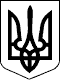 УКРАЇНА  Р О З П О Р Я Д Ж Е Н Н Я  голови Берегівської районної державної адміністраціїЗакарпатської області18.09.2018                                            Берегово                                              №  381 Про районний план заходів на 2018 рік та наступні роки, спрямованих на розвиток системи спортивної реабілітації учасників бойових дій Відповідно до статей 2, 13, 22 і 39 Закону України „Про місцеві державні адміністрації”, Указу Президента України від 12 травня 2018 року № 123/2018 „Про підтримку розвитку системи спортивної реабілітації учасників бойових дій, які брали участь в антитерористичній операції, у заходах з забезпечення національної безпеки і оборони, відсічі і стримування збройної агресії Російської Федерації у Донецькій та Луганській областях”, розпорядження голови облдержадміністрації 01.08.2018 № 497 „Про регіональний план заходів на 2018 рік та наступні роки, спрямованих на розвиток системи спортивної реабілітації учасників бойових дій”, з метою створення умов, спрямованих на розвиток системи спортивної реабілітації учасників бойових дій, які брали участь в антитерористичній операції:1. Затвердити районний план заходів на 2018 рік та наступні роки, спрямованих на розвиток системи спортивної реабілітації учасників бойових дій, що додається.2. Відповідним структурним підрозділам райдержадміністрації та рекомендувати органам місцевого самоврядування району, власникам спортивних споруд усіх форм власності, об’єднанням громадян – учасників бойових дій та громадським організаціям фізкультурно-спортивної спрямованості, у тому числі районним федераціям з видів спорту та спортивним клубам:2.1. Забезпечити виконання зазначеного плану заходів за рахунок та                   у межах видатків місцевих бюджетів, а також за рахунок інших джерел фінансування відповідно до законодавства. 2.2. Подавати відділу освіти, молоді та спорту райдержадміністрації інформацію про стан виконання плану заходів щокварталу до 20 числа останнього місяця кварталу. 3. Контроль за виконанням цього розпорядження покласти на заступника голови державної адміністрації Бімбу Ф. Ф.Голова державної адміністрації                                                     І.ПЕТРУШКАРАЙОННИЙ ПЛАНзаходів на 2018 рік та наступні роки, спрямованих на розвиток системи спортивної реабілітації учасників бойових дійЗАТВЕРДЖЕНОРозпорядження голови державної адміністрації18.09.2018 № 381№ з/пНайменування заходівСтрок виконанняВідповідальні за виконання1.Вживати заходів щодо забезпечення доступності фізкультурно-оздоровчих послуг та послуг зі спортивної реабілітації для учасників бойових дій, насамперед для осіб з інвалідністю з їх числаПостійноВідділ освіти, молоді та спорту райдержадміністрації, органи місцевого самоврядування району (за згодою), фізкультурно-спортивні товариства, громадські організації фізкультурно-спортивної спрямованості (за згодою), власники спортивних споруд усіх форм власності (за згодою)2.Забезпечувати поширення інформації про заходи з реабілітації учасників бойових дій, у тому числі про діяльність спортивних залів, фізкультурно-спортивних закладів та реабілітаційних установ, спортивних секцій, що надають відповідні послуги для зазначених осіб, а також сприяння їх участі у заходах із соціальної реадаптації та професійної реабілітаціїПостійноВідділ освіти, молоді та спорту райдержадміністрації, управління соціального захисту населення райдержадміністрації, сектор з питань внутрішньої політики та зв’язків з громадськістю апарату райдержадміністрації, органи місцевого самоврядування району (за згодою), Берегівський об’єднаний міський військовий комісаріат (за згодою), громадські організації фізкультурно-спортивної спрямованості (за згодою), власники спортивних споруд усіх форм власності (за згодою)3.Вивчати можливість та подавати пропозиції відділу освіти, молоді та спорту райдержадміністрації щодо розвитку мережі спортивних залів, фізкультурно-спортивних закладів та реабілітаційних установ, спортивних секцій, що надаватимуть послуги, доступні для учасників бойових дійПостійноОргани місцевого самоврядування району (за згодою), об’єднання громадян – учасників бойових дій (за згодою), власники спортивних споруд усіх форм власності (за згодою)4.Подавати пропозиції щодо включення до відповідних календарних планів фізкультурно-оздоровчих та спортивних заходів, навчально-тренувальних зборів і змагань серед учасників бойових дій, у тому числі для осіб з інвалідністю з їх числаЩорокуВідділ освіти, молоді та спорту райдержадміністрації, Берегівський об’єднаний міський військовий комісаріат (за згодою), органи місцевого самоврядування району (за згодою), громадські організації фізкультурно-спортивної спрямованості (за згодою), об’єднання громадян – учасників бойових дій (за згодою)5.Надавати консультаційно-організаційну, інформаційну та методичну підтримку з питань проведення спортивних змагань з видів спорту та фізкультурно-оздоровчих заходів різних рівнів серед учасників бойових дійПостійноВідділ освіти, молоді та спорту райдержадміністрації,  спортивні клуби (за згодою)6.Вживати заходів, спрямованих на утвердження поваги до ветеранів війни, учасників бойових дій, їх військових звитяг із захисту незалежності, суверенітету та територіальної цілісності УкраїниПостійноВідділ освіти, молоді та спорту райдержадміністрації, управління соціального захисту населення райдержадміністрації, відділ культури і туризму райдержадміністрації, Берегівський об’єднаний міський військовий комісаріат (за згодою), органи місцевого самоврядування району (за згодою)